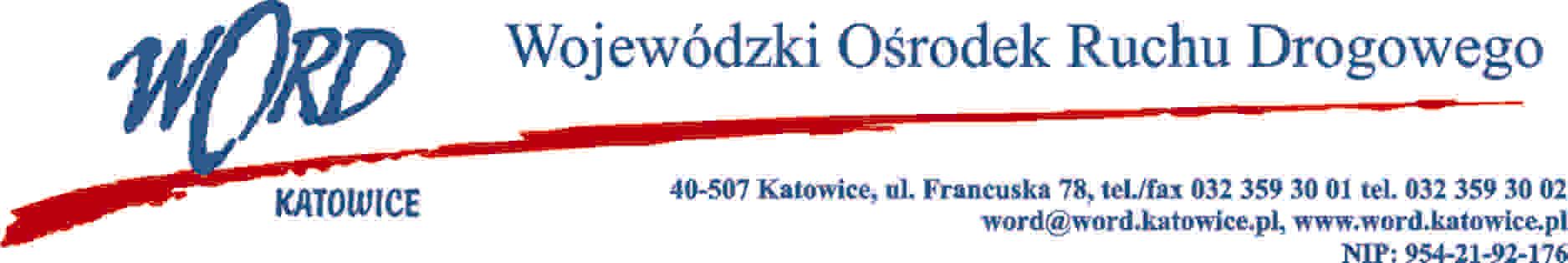 D.RK.110.15.AP.2021 
Katowice, 14.10.2021 r. OGŁOSZENIEo wynikach nierozstrzygniętego naboru na wolne stanowisko pracownika obsługi technicznej 
w oddziale terenowym Wojewódzkiego Ośrodka Ruchu Drogowego w Dąbrowie Górniczej	Dyrektor Wojewódzkiego Ośrodka Ruchu Drogowego z siedzibą przy ul. Francuskiej 78
w Katowicach informuje, że nabór na stanowisko pracownika obsługi technicznej w oddziale terenowym Wojewódzkiego Ośrodka Ruchu Drogowego w Dąbrowie Górniczej, ogłoszony w dniu 04.10.2021 r., nie został rozstrzygnięty.	Uzasadnienie nierozstrzygnięcia naboru: brak złożonych ofert na wyżej wymienione stanowisko.